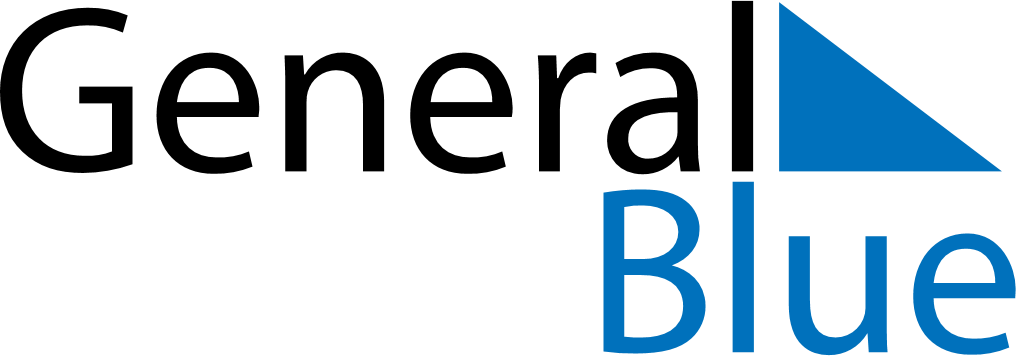 November 2025November 2025November 2025November 2025GuadeloupeGuadeloupeGuadeloupeSundayMondayTuesdayWednesdayThursdayFridayFridaySaturday1All Saints’ Day23456778910111213141415Armistice Day1617181920212122232425262728282930